Dear Parent or Guardian:Recent changes in legislation have expanded opportunities for students to include virtual courses as a part of their school schedule.  The District School Board of Okeechobee County offers on-line courses guided by certified educators. Virtual courses are for self-motivated learners who know how to organize their time and see tasks through to completion.  Parents of students taking virtual courses must be prepared to commit to a schedule of monthly calls with the virtual school teacher in order to review academic progress. Call 462-5000 ext. 260 for more information. To learn more, please visit http://www.okee.k12.fl.us or http://www2.nefec.org/virtual/ to view more information about virtual school offerings from MOSAIC, MyDistrict Virtual and Florida Virtual School.  The enrollment periods for the MyDistrict Virtual program are: 		Early Enrollment for 2015-2016 school year: April 20th, 2015 – July 24th, 2015Open Enrollment for 2015-2016 school year: July 25th, 2015 – September 4th, 2015Mid-Year Enrollment for 2015-2016 school year:  December 7th, 2015- February 5th, 2016Dear Parent or Guardian:Recent changes in legislation have expanded opportunities for students to include virtual courses as a part of their school schedule.  The District School Board of Okeechobee County offers on-line courses guided by certified educators. Virtual courses are for self-motivated learners who know how to organize their time and see tasks through to completion.  Parents of students taking virtual courses must be prepared to commit to a schedule of monthly calls with the virtual school teacher in order to review academic progress.  Call 462-5000 ext. 260 for more information.To learn more, please visit http://www.okee.k12.fl.us or http://www2.nefec.org/virtual/ to view more information about virtual school offerings from MOSAIC, MyDistrict Virtual and Florida Virtual School.  The enrollment periods for the MyDistrict Virtual program are: 		Early Enrollment for 2015-2016 school year: April 20th, 2015 – July 24th, 2015Open Enrollment for 2015-2016 school year: July 25th, 2015 – September 4th, 2015Mid-Year Enrollment for 2015-2016 school year:  December 7th, 2015- February 5th, 2016SuperintendentKen Kenworthy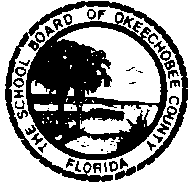 School District of Okeechobee County	863-462-5000	700 S. W. 	Fax 863-462-5151	Okeechobee, Florida 34974Board Chairperson:Joe ArnoldBoard Vice Chairperson:Malissa MorganBoard Members:Dixie BallJill HolcombIndia RiedelSuperintendentKen KenworthySchool District of Okeechobee County	863-462-5000	700 S. W. 	Fax 863-462-5151	Okeechobee, Florida 34974Board Chairperson:Joe ArnoldBoard Vice Chairperson:Malissa MorganBoard Members:Dixie BallJill HolcombIndia Riedel